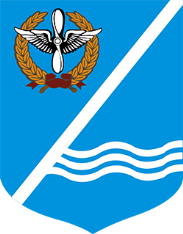 Совет Качинского муниципального округа города СевастополяРЕШЕНИЕ  № 44/170Об утверждении отчета об исполнении бюджета внутригородского муниципального образования города Севастополя Качинский муниципальный округ за 1 квартал 2020 годаВ соответствии с п. 5 ст. 264.2 Бюджетного кодекса Российской Федерации, ст. 28 Федерального Закона от 16.10.2003 № 131-ФЗ «Об общих принципах организации местного самоуправления в Российской Федерации», Уставом Качинского муниципального округа, руководствуясь Положением о бюджетном процессе во внутригородском муниципальном образовании города Севастополя Качинский муниципальный округ, утвержденным решением Совета Качинского муниципального округа от 02.07.2015г. № 20, Совет Качинского муниципального округаРЕШИЛ:1. Утвердить отчет об исполнении бюджета внутригородского муниципального образования города Севастополя Качинский муниципальный округ за 1 квартал 2020 года:1.1. По доходам бюджета внутригородского муниципального образования города Севастополя Качинский муниципальный округ. (Приложение 1);1.2. По расходам бюджета внутригородского муниципального образования города Севастополя Качинский муниципальный округ. (Приложение 2);1.3. По источникам финансирования дефицита бюджета внутригородского муниципального образования города Севастополя Качинский муниципальный округ. (Приложение 3);2. Обнародовать настоящее Решение путем размещения его полного текста на информационном стенде Качинского муниципального округа для официальной информации по адресу: 299804, г. Севастополь, пгт Кача, ул. Нестерова,5 и на сайте Качинского муниципального округа. 3.  Решение вступает в силу с момента обнародования. 4. Контроль за исполнением настоящего решения возложить на Главу ВМО Качинский МО, исполняющего полномочия председателя Совета, Главу местной администрации Герасим Н.М.ПРИЛОЖЕНИЕ 3
к решению Совета Качинского муниципального округа от 15 мая 2020 г. № 44/170 "Об утверждении отчета об исполнении бюджета внутригородского муниципального образования города Севастополя Качинский муниципальный округ за 1 квартал 2020 года"II созывXLIV сессия2016 - 2021 гг.       15 мая 2020 годапгт. КачаГлава ВМО Качинский МО, исполняющий полномочия председателя Совета,Глава местной администрацииН.М. ГерасимПРИЛОЖЕНИЕ 1
к решению Совета Качинского муниципального округа от 15 мая 2020 г. № 44/170 "Об утверждении отчета об исполнении бюджета внутригородского муниципального образования города Севастополя Качинский муниципальный округ за 1 квартал 2020 года"ПРИЛОЖЕНИЕ 1
к решению Совета Качинского муниципального округа от 15 мая 2020 г. № 44/170 "Об утверждении отчета об исполнении бюджета внутригородского муниципального образования города Севастополя Качинский муниципальный округ за 1 квартал 2020 года"ПРИЛОЖЕНИЕ 1
к решению Совета Качинского муниципального округа от 15 мая 2020 г. № 44/170 "Об утверждении отчета об исполнении бюджета внутригородского муниципального образования города Севастополя Качинский муниципальный округ за 1 квартал 2020 года"ПРИЛОЖЕНИЕ 1
к решению Совета Качинского муниципального округа от 15 мая 2020 г. № 44/170 "Об утверждении отчета об исполнении бюджета внутригородского муниципального образования города Севастополя Качинский муниципальный округ за 1 квартал 2020 года"ПРИЛОЖЕНИЕ 1
к решению Совета Качинского муниципального округа от 15 мая 2020 г. № 44/170 "Об утверждении отчета об исполнении бюджета внутригородского муниципального образования города Севастополя Качинский муниципальный округ за 1 квартал 2020 года"ПРИЛОЖЕНИЕ 1
к решению Совета Качинского муниципального округа от 15 мая 2020 г. № 44/170 "Об утверждении отчета об исполнении бюджета внутригородского муниципального образования города Севастополя Качинский муниципальный округ за 1 квартал 2020 года"ПРИЛОЖЕНИЕ 1
к решению Совета Качинского муниципального округа от 15 мая 2020 г. № 44/170 "Об утверждении отчета об исполнении бюджета внутригородского муниципального образования города Севастополя Качинский муниципальный округ за 1 квартал 2020 года"ПРИЛОЖЕНИЕ 1
к решению Совета Качинского муниципального округа от 15 мая 2020 г. № 44/170 "Об утверждении отчета об исполнении бюджета внутригородского муниципального образования города Севастополя Качинский муниципальный округ за 1 квартал 2020 года"ПРИЛОЖЕНИЕ 1
к решению Совета Качинского муниципального округа от 15 мая 2020 г. № 44/170 "Об утверждении отчета об исполнении бюджета внутригородского муниципального образования города Севастополя Качинский муниципальный округ за 1 квартал 2020 года"ПРИЛОЖЕНИЕ 1
к решению Совета Качинского муниципального округа от 15 мая 2020 г. № 44/170 "Об утверждении отчета об исполнении бюджета внутригородского муниципального образования города Севастополя Качинский муниципальный округ за 1 квартал 2020 года"ПРИЛОЖЕНИЕ 1
к решению Совета Качинского муниципального округа от 15 мая 2020 г. № 44/170 "Об утверждении отчета об исполнении бюджета внутригородского муниципального образования города Севастополя Качинский муниципальный округ за 1 квартал 2020 года"ПРИЛОЖЕНИЕ 1
к решению Совета Качинского муниципального округа от 15 мая 2020 г. № 44/170 "Об утверждении отчета об исполнении бюджета внутригородского муниципального образования города Севастополя Качинский муниципальный округ за 1 квартал 2020 года"ПРИЛОЖЕНИЕ 1
к решению Совета Качинского муниципального округа от 15 мая 2020 г. № 44/170 "Об утверждении отчета об исполнении бюджета внутригородского муниципального образования города Севастополя Качинский муниципальный округ за 1 квартал 2020 года"ПРИЛОЖЕНИЕ 1
к решению Совета Качинского муниципального округа от 15 мая 2020 г. № 44/170 "Об утверждении отчета об исполнении бюджета внутригородского муниципального образования города Севастополя Качинский муниципальный округ за 1 квартал 2020 года"ПРИЛОЖЕНИЕ 1
к решению Совета Качинского муниципального округа от 15 мая 2020 г. № 44/170 "Об утверждении отчета об исполнении бюджета внутригородского муниципального образования города Севастополя Качинский муниципальный округ за 1 квартал 2020 года"ОТЧЕТ ОБ ИСПОЛНЕНИИ БЮДЖЕТАОТЧЕТ ОБ ИСПОЛНЕНИИ БЮДЖЕТАОТЧЕТ ОБ ИСПОЛНЕНИИ БЮДЖЕТАОТЧЕТ ОБ ИСПОЛНЕНИИ БЮДЖЕТАОТЧЕТ ОБ ИСПОЛНЕНИИ БЮДЖЕТАОТЧЕТ ОБ ИСПОЛНЕНИИ БЮДЖЕТАОТЧЕТ ОБ ИСПОЛНЕНИИ БЮДЖЕТАОТЧЕТ ОБ ИСПОЛНЕНИИ БЮДЖЕТАОТЧЕТ ОБ ИСПОЛНЕНИИ БЮДЖЕТАОТЧЕТ ОБ ИСПОЛНЕНИИ БЮДЖЕТАОТЧЕТ ОБ ИСПОЛНЕНИИ БЮДЖЕТАОТЧЕТ ОБ ИСПОЛНЕНИИ БЮДЖЕТАОТЧЕТ ОБ ИСПОЛНЕНИИ БЮДЖЕТАОТЧЕТ ОБ ИСПОЛНЕНИИ БЮДЖЕТАОТЧЕТ ОБ ИСПОЛНЕНИИ БЮДЖЕТАОТЧЕТ ОБ ИСПОЛНЕНИИ БЮДЖЕТАКОДЫКОДЫКОДЫФорма по ОКУДФорма по ОКУД050311705031170503117на 1 апреля 2020 г.на 1 апреля 2020 г.на 1 апреля 2020 г.на 1 апреля 2020 г.на 1 апреля 2020 г.на 1 апреля 2020 г.на 1 апреля 2020 г.на 1 апреля 2020 г.ДатаДата01.04.202001.04.202001.04.2020по ОКПОпо ОКПО003954060039540600395406Наименование
финансового органаНаименование
финансового органаМестная администрация Качинского муниципального округаМестная администрация Качинского муниципального округаМестная администрация Качинского муниципального округаМестная администрация Качинского муниципального округаМестная администрация Качинского муниципального округаМестная администрация Качинского муниципального округаМестная администрация Качинского муниципального округаМестная администрация Качинского муниципального округаГлава по БКГлава по БК950950950Наименование публично-правового образованияНаименование публично-правового образованияБюджет Качинского МОБюджет Качинского МОБюджет Качинского МОБюджет Качинского МОБюджет Качинского МОБюджет Качинского МОБюджет Качинского МОБюджет Качинского МОпо ОКТМОпо ОКТМО673200006732000067320000Периодичность:Периодичность:месячная, квартальная, годоваямесячная, квартальная, годоваямесячная, квартальная, годоваямесячная, квартальная, годоваямесячная, квартальная, годоваямесячная, квартальная, годоваямесячная, квартальная, годоваямесячная, квартальная, годоваяЕдиница измерения:Единица измерения:руб.руб.руб.руб.руб.руб.руб.руб.3833833831. Доходы бюджета1. Доходы бюджета1. Доходы бюджета1. Доходы бюджета1. Доходы бюджета1. Доходы бюджета1. Доходы бюджета1. Доходы бюджета1. Доходы бюджета1. Доходы бюджета1. Доходы бюджета1. Доходы бюджета1. Доходы бюджета1. Доходы бюджета1. Доходы бюджета1. Доходы бюджетаНаименование показателяНаименование показателяКод строкиКод строкиКод дохода по бюджетной классификацииКод дохода по бюджетной классификацииКод дохода по бюджетной классификацииУтвержденные бюджетные назначенияУтвержденные бюджетные назначенияИсполненоИсполнено% исполнения% исполнения% исполнения11223334455666Доходы бюджета - всегоДоходы бюджета - всего010010XXX46 960 000,0046 960 000,003 968 932,973 968 932,978,458,458,45в том числе:в том числе:НАЛОГОВЫЕ И НЕНАЛОГОВЫЕ ДОХОДЫНАЛОГОВЫЕ И НЕНАЛОГОВЫЕ ДОХОДЫ010010000 10000000000000000000 10000000000000000000 100000000000000002 129 000,002 129 000,00639 988,96639 988,9630,0630,0630,06НАЛОГИ НА ПРИБЫЛЬ, ДОХОДЫНАЛОГИ НА ПРИБЫЛЬ, ДОХОДЫ010010000 10100000000000000000 10100000000000000000 10100000000000000456 000,00456 000,0078 405,6178 405,6117,1917,1917,19Налог на доходы физических лицНалог на доходы физических лиц010010000 10102000010000110000 10102000010000110000 10102000010000110456 000,00456 000,0078 405,6178 405,61Налог на доходы физических лиц с доходов, источником которых является налоговый агент, за исключением доходов, в отношении которых исчисление и уплата налога осуществляются в соответствии со статьями 227, 227.1 и 228 Налогового кодекса Российской ФедерацииНалог на доходы физических лиц с доходов, источником которых является налоговый агент, за исключением доходов, в отношении которых исчисление и уплата налога осуществляются в соответствии со статьями 227, 227.1 и 228 Налогового кодекса Российской Федерации010010000 10102010010000110000 10102010010000110000 10102010010000110451 000,00451 000,0077 921,6577 921,65Налог на доходы физических лиц с доходов, источником которых является налоговый агент, за исключением доходов, в отношении которых исчисление и уплата налога осуществляются в соответствии со статьями 227, 227.1 и 228 Налогового кодекса Российской Федерации (сумма платежа (перерасчеты, недоимка и задолженность по соответствующему платежу, в том числе по отмененному)Налог на доходы физических лиц с доходов, источником которых является налоговый агент, за исключением доходов, в отношении которых исчисление и уплата налога осуществляются в соответствии со статьями 227, 227.1 и 228 Налогового кодекса Российской Федерации (сумма платежа (перерасчеты, недоимка и задолженность по соответствующему платежу, в том числе по отмененному)010010182 10102010011000110182 10102010011000110182 10102010011000110451 000,00451 000,0077 913,5877 913,58Налог на доходы физических лиц с доходов, источником которых является налоговый агент, за исключением доходов, в отношении которых исчисление и уплата налога осуществляются в соответствии со статьями 227, 227.1 и 228 Налогового кодекса Российской Федерации (пени по соответствующему платежу)Налог на доходы физических лиц с доходов, источником которых является налоговый агент, за исключением доходов, в отношении которых исчисление и уплата налога осуществляются в соответствии со статьями 227, 227.1 и 228 Налогового кодекса Российской Федерации (пени по соответствующему платежу)010010182 10102010012100110182 10102010012100110182 101020100121001100,000,008,148,14Налог на доходы физических лиц с доходов, источником которых является налоговый агент, за исключением доходов, в отношении которых исчисление и уплата налога осуществляются в соответствии со статьями 227, 227.1 и 228 Налогового кодекса Российской Федерации (прочие поступления)Налог на доходы физических лиц с доходов, источником которых является налоговый агент, за исключением доходов, в отношении которых исчисление и уплата налога осуществляются в соответствии со статьями 227, 227.1 и 228 Налогового кодекса Российской Федерации (прочие поступления)010010182 10102010014000110182 10102010014000110182 101020100140001100,000,00-0,07-0,07Налог на доходы физических лиц с доходов, полученных от осуществления деятельности физическими лицами, зарегистрированными в качестве индивидуальных предпринимателей, нотариусов, занимающихся частной практикой, адвокатов, учредивших адвокатские кабинеты, и других лиц, занимающихся частной практикой в соответствии со статьей 227 Налогового кодекса Российской ФедерацииНалог на доходы физических лиц с доходов, полученных от осуществления деятельности физическими лицами, зарегистрированными в качестве индивидуальных предпринимателей, нотариусов, занимающихся частной практикой, адвокатов, учредивших адвокатские кабинеты, и других лиц, занимающихся частной практикой в соответствии со статьей 227 Налогового кодекса Российской Федерации010010000 10102020010000110000 10102020010000110000 101020200100001101 000,001 000,0040,0540,05Налог на доходы физических лиц с доходов, полученных от осуществления деятельности физическими лицами, зарегистрированными в качестве индивидуальных предпринимателей, нотариусов, занимающихся частной практикой, адвокатов, учредивших адвокатские кабинеты, и других лиц, занимающихся частной практикой в соответствии со статьей 227 Налогового кодекса Российской Федерации (сумма платежа (перерасчеты, недоимка и задолженность по соответствующему платежу, в том числе по отмененному)Налог на доходы физических лиц с доходов, полученных от осуществления деятельности физическими лицами, зарегистрированными в качестве индивидуальных предпринимателей, нотариусов, занимающихся частной практикой, адвокатов, учредивших адвокатские кабинеты, и других лиц, занимающихся частной практикой в соответствии со статьей 227 Налогового кодекса Российской Федерации (сумма платежа (перерасчеты, недоимка и задолженность по соответствующему платежу, в том числе по отмененному)010010182 10102020011000110182 10102020011000110182 101020200110001101 000,001 000,0038,5538,55Налог на доходы физических лиц с доходов, полученных от осуществления деятельности физическими лицами, зарегистрированными в качестве индивидуальных предпринимателей, нотариусов, занимающихся частной практикой, адвокатов, учредивших адвокатские кабинеты, и других лиц, занимающихся частной практикой в соответствии со статьей 227 Налогового кодекса Российской Федерации (суммы денежных взысканий (штрафов) по соответствующему платежу согласно законодательству Российской Федерации)Налог на доходы физических лиц с доходов, полученных от осуществления деятельности физическими лицами, зарегистрированными в качестве индивидуальных предпринимателей, нотариусов, занимающихся частной практикой, адвокатов, учредивших адвокатские кабинеты, и других лиц, занимающихся частной практикой в соответствии со статьей 227 Налогового кодекса Российской Федерации (суммы денежных взысканий (штрафов) по соответствующему платежу согласно законодательству Российской Федерации)010010182 10102020013000110182 10102020013000110182 101020200130001100,000,001,501,50Налог на доходы физических лиц с доходов, полученных физическими лицами в соответствии со статьей 228 Налогового кодекса Российской ФедерацииНалог на доходы физических лиц с доходов, полученных физическими лицами в соответствии со статьей 228 Налогового кодекса Российской Федерации010010000 10102030010000110000 10102030010000110000 101020300100001103 000,003 000,00408,66408,66Налог на доходы физических лиц с доходов, полученных физическими лицами в соответствии со статьей 227 Налогового кодекса Российской Федерации (сумма платежа (перерасчеты, недоимка и задолженность по соответствующему платежу, в том числе по отмененному)Налог на доходы физических лиц с доходов, полученных физическими лицами в соответствии со статьей 227 Налогового кодекса Российской Федерации (сумма платежа (перерасчеты, недоимка и задолженность по соответствующему платежу, в том числе по отмененному)010010182 10102030011000110182 10102030011000110182 101020300110001103 000,003 000,00392,06392,06Налог на доходы физических лиц с доходов, полученных физическими лицами в соответствии со статьей 227 Налогового кодекса Российской Федерации (пени по соответствующему платежу)Налог на доходы физических лиц с доходов, полученных физическими лицами в соответствии со статьей 227 Налогового кодекса Российской Федерации (пени по соответствующему платежу)010010182 10102030012100110182 10102030012100110182 101020300121001100,000,0011,6011,60Налог на доходы физических лиц с доходов, полученных физическими лицами в соответствии со статьей 228 Налогового кодекса Российской Федерации (суммы денежных взысканий (штрафов) по соответствующему платежу согласно законодательству Российской Федерации)Налог на доходы физических лиц с доходов, полученных физическими лицами в соответствии со статьей 228 Налогового кодекса Российской Федерации (суммы денежных взысканий (штрафов) по соответствующему платежу согласно законодательству Российской Федерации)010010182 10102030013000110182 10102030013000110182 101020300130001100,000,005,005,00Налог на доходы физических лиц в виде фиксированных авансовых платежей с доходов, полученных физическими лицами, являющимися иностранными гражданами, осуществляющими трудовую деятельность по найму на основании патента в соответствии со статьей 227.1 Налогового кодекса Российской ФедерацииНалог на доходы физических лиц в виде фиксированных авансовых платежей с доходов, полученных физическими лицами, являющимися иностранными гражданами, осуществляющими трудовую деятельность по найму на основании патента в соответствии со статьей 227.1 Налогового кодекса Российской Федерации010010000 10102040010000110000 10102040010000110000 101020400100001101 000,001 000,0035,2535,25Налог на доходы физических лиц в виде фиксированных авансовых платежей с доходов, полученных физическими лицами, являющимися иностранными гражданами, осуществляющими трудовую деятельность по найму на основании патента в соответствии со статьей 227.1 Налогового кодекса Российской Федерации (сумма платежа (перерасчеты, недоимка и задолженность по соответствующему платежу, в том числе по отмененному)Налог на доходы физических лиц в виде фиксированных авансовых платежей с доходов, полученных физическими лицами, являющимися иностранными гражданами, осуществляющими трудовую деятельность по найму на основании патента в соответствии со статьей 227.1 Налогового кодекса Российской Федерации (сумма платежа (перерасчеты, недоимка и задолженность по соответствующему платежу, в том числе по отмененному)010010182 10102040011000110182 10102040011000110182 101020400110001101 000,001 000,0035,2535,25НАЛОГИ НА СОВОКУПНЫЙ ДОХОДНАЛОГИ НА СОВОКУПНЫЙ ДОХОД010010000 10500000000000000000 10500000000000000000 105000000000000001 673 000,001 673 000,00556 011,18556 011,1833,2333,2333,23Налог, взимаемый в связи с применением патентной системы налогообложенияНалог, взимаемый в связи с применением патентной системы налогообложения010010000 10504000020000110000 10504000020000110000 105040000200001101 673 000,001 673 000,00556 011,18556 011,18Налог, взимаемый в связи с применением патентной системы налогообложения, зачисляемый в бюджеты городов федерального значенияНалог, взимаемый в связи с применением патентной системы налогообложения, зачисляемый в бюджеты городов федерального значения010010000 10504030020000110000 10504030020000110000 105040300200001101 673 000,001 673 000,00556 011,18556 011,18Налог, взимаемый в связи с применением патентной системы налогообложения, зачисляемый в бюджеты городов федерального значения (сумма платежа (перерасчеты, недоимка и задолженность по соответствующему платежу, в том числе по отмененному)Налог, взимаемый в связи с применением патентной системы налогообложения, зачисляемый в бюджеты городов федерального значения (сумма платежа (перерасчеты, недоимка и задолженность по соответствующему платежу, в том числе по отмененному)010010182 10504030021000110182 10504030021000110182 105040300210001101 673 000,001 673 000,00544 815,70544 815,70Налог, взимаемый в связи с применением патентной системы налогообложения, зачисляемый в бюджеты городов федерального значения (пени по соответствующему платежу)Налог, взимаемый в связи с применением патентной системы налогообложения, зачисляемый в бюджеты городов федерального значения (пени по соответствующему платежу)010010182 10504030022100110182 10504030022100110182 105040300221001100,000,0011 195,4811 195,48ШТРАФЫ, САНКЦИИ, ВОЗМЕЩЕНИЕ УЩЕРБАШТРАФЫ, САНКЦИИ, ВОЗМЕЩЕНИЕ УЩЕРБА010010000 11600000000000000000 11600000000000000000 116000000000000000,000,005 572,175 572,17Административные штрафы, установленные законами субъектов Российской Федерации об административных правонарушенияхАдминистративные штрафы, установленные законами субъектов Российской Федерации об административных правонарушениях010010000 11602000020000140000 11602000020000140000 116020000200001400,000,005 572,175 572,17Административные штрафы, установленные законами субъектов Российской Федерации об административных правонарушениях, за нарушение законов и иных нормативных правовых актов субъектов Российской ФедерацииАдминистративные штрафы, установленные законами субъектов Российской Федерации об административных правонарушениях, за нарушение законов и иных нормативных правовых актов субъектов Российской Федерации010010950 11602010020000140950 11602010020000140950 116020100200001400,000,005 572,175 572,17БЕЗВОЗМЕЗДНЫЕ ПОСТУПЛЕНИЯБЕЗВОЗМЕЗДНЫЕ ПОСТУПЛЕНИЯ010010000 20000000000000000000 20000000000000000000 2000000000000000044 831 000,0044 831 000,003 328 944,013 328 944,017,437,437,43БЕЗВОЗМЕЗДНЫЕ ПОСТУПЛЕНИЯ ОТ ДРУГИХ БЮДЖЕТОВ БЮДЖЕТНОЙ СИСТЕМЫ РОССИЙСКОЙ ФЕДЕРАЦИИБЕЗВОЗМЕЗДНЫЕ ПОСТУПЛЕНИЯ ОТ ДРУГИХ БЮДЖЕТОВ БЮДЖЕТНОЙ СИСТЕМЫ РОССИЙСКОЙ ФЕДЕРАЦИИ010010000 20200000000000000000 20200000000000000000 2020000000000000044 831 000,0044 831 000,003 328 944,013 328 944,01Дотации бюджетам бюджетной системы Российской ФедерацииДотации бюджетам бюджетной системы Российской Федерации010010000 20210000000000150000 20210000000000150000 202100000000001509 159 700,009 159 700,002 289 900,002 289 900,0025,0025,0025,00Дотации на выравнивание бюджетной обеспеченностиДотации на выравнивание бюджетной обеспеченности010010000 20215001000000150000 20215001000000150000 202150010000001509 159 700,009 159 700,002 289 900,002 289 900,00Дотации бюджетам внутригородских муниципальных образований городов федерального значения на выравнивание бюджетной обеспеченности из бюджета субъекта Российской ФедерацииДотации бюджетам внутригородских муниципальных образований городов федерального значения на выравнивание бюджетной обеспеченности из бюджета субъекта Российской Федерации010010950 20215001030000150950 20215001030000150950 202150010300001509 159 700,009 159 700,002 289 900,002 289 900,00Субвенции бюджетам бюджетной системы Российской ФедерацииСубвенции бюджетам бюджетной системы Российской Федерации010010000 20230000000000150000 20230000000000150000 2023000000000015035 671 300,0035 671 300,001 039 044,011 039 044,012,912,912,91Субвенции местным бюджетам на выполнение передаваемых полномочий субъектов Российской ФедерацииСубвенции местным бюджетам на выполнение передаваемых полномочий субъектов Российской Федерации010010000 20230024000000150000 20230024000000150000 2023002400000015035 671 300,0035 671 300,001 039 044,011 039 044,01Субвенции бюджетам внутригородских муниципальных образований городов федерального значения на выполнение передаваемых полномочий субъектов Российской ФедерацииСубвенции бюджетам внутригородских муниципальных образований городов федерального значения на выполнение передаваемых полномочий субъектов Российской Федерации010010950 20230024030000150950 20230024030000150950 2023002403000015035 671 300,0035 671 300,001 039 044,011 039 044,01Глава ВМО Качинский МО, исполняющий полномочия председателя Совета,Глава местной администрации                                                       Н.М. ГерасимПРИЛОЖЕНИЕ 2
к решению Совета Качинского муниципального округа от 15 мая 2020 г.№ 44/170 "Об утверждении отчета об исполнении бюджета внутригородского муниципального образования города Севастополя Качинский муниципальный округ за 1 квартал 2020 года"ПРИЛОЖЕНИЕ 2
к решению Совета Качинского муниципального округа от 15 мая 2020 г.№ 44/170 "Об утверждении отчета об исполнении бюджета внутригородского муниципального образования города Севастополя Качинский муниципальный округ за 1 квартал 2020 года"ПРИЛОЖЕНИЕ 2
к решению Совета Качинского муниципального округа от 15 мая 2020 г.№ 44/170 "Об утверждении отчета об исполнении бюджета внутригородского муниципального образования города Севастополя Качинский муниципальный округ за 1 квартал 2020 года"ПРИЛОЖЕНИЕ 2
к решению Совета Качинского муниципального округа от 15 мая 2020 г.№ 44/170 "Об утверждении отчета об исполнении бюджета внутригородского муниципального образования города Севастополя Качинский муниципальный округ за 1 квартал 2020 года"2. Расходы бюджета2. Расходы бюджета2. Расходы бюджета2. Расходы бюджета2. Расходы бюджета2. Расходы бюджета2. Расходы бюджета2. Расходы бюджета2. Расходы бюджета2. Расходы бюджета2. Расходы бюджета2. Расходы бюджета2. Расходы бюджетаНаименование показателяНаименование показателяНаименование показателяКод строкиКод расхода по бюджетной классификацииКод расхода по бюджетной классификацииКод расхода по бюджетной классификацииУтвержденные бюджетные назначенияУтвержденные бюджетные назначенияИсполненоИсполнено% исполнения111233344556Расходы бюджета - всегоРасходы бюджета - всегоРасходы бюджета - всего200XXX46 960 000,0046 960 000,003 347 198,423 347 198,427,13в том числе:в том числе:в том числе:ОБЩЕГОСУДАРСТВЕННЫЕ ВОПРОСЫОБЩЕГОСУДАРСТВЕННЫЕ ВОПРОСЫОБЩЕГОСУДАРСТВЕННЫЕ ВОПРОСЫ200000 0100 0000000000 000000 0100 0000000000 000000 0100 0000000000 00012 569 500,0012 569 500,002 806 984,612 806 984,6122,33Функционирование высшего должностного лица субъекта Российской Федерации и муниципального образованияФункционирование высшего должностного лица субъекта Российской Федерации и муниципального образованияФункционирование высшего должностного лица субъекта Российской Федерации и муниципального образования200000 0102 0000000000 000000 0102 0000000000 000000 0102 0000000000 0001 637 000,001 637 000,00332 044,26332 044,2620,28Функционирование высшего должностного лица муниципального образованияФункционирование высшего должностного лица муниципального образованияФункционирование высшего должностного лица муниципального образования200000 0102 7100000000 000000 0102 7100000000 000000 0102 7100000000 0001 637 000,001 637 000,00332 044,26332 044,26Функционирование высшего должностного лица муниципального образованияФункционирование высшего должностного лица муниципального образованияФункционирование высшего должностного лица муниципального образования200000 0102 71Б0000000 000000 0102 71Б0000000 000000 0102 71Б0000000 0001 637 000,001 637 000,00332 044,26332 044,26Глава муниципального образованияГлава муниципального образованияГлава муниципального образования200000 0102 71Б0071010 000000 0102 71Б0071010 000000 0102 71Б0071010 0001 637 000,001 637 000,00332 044,26332 044,26Расходы на выплаты персоналу в целях обеспечения выполнения функций государственными (муниципальными) органами, казенными учреждениями, органами управления государственными внебюджетными фондамиРасходы на выплаты персоналу в целях обеспечения выполнения функций государственными (муниципальными) органами, казенными учреждениями, органами управления государственными внебюджетными фондамиРасходы на выплаты персоналу в целях обеспечения выполнения функций государственными (муниципальными) органами, казенными учреждениями, органами управления государственными внебюджетными фондами200000 0102 71Б0071010 100000 0102 71Б0071010 100000 0102 71Б0071010 1001 637 000,001 637 000,00332 044,26332 044,26Расходы на выплаты персоналу государственных (муниципальных) органовРасходы на выплаты персоналу государственных (муниципальных) органовРасходы на выплаты персоналу государственных (муниципальных) органов200000 0102 71Б0071010 120000 0102 71Б0071010 120000 0102 71Б0071010 1201 637 000,001 637 000,00332 044,26332 044,26Фонд оплаты труда государственных (муниципальных) органовФонд оплаты труда государственных (муниципальных) органовФонд оплаты труда государственных (муниципальных) органов200950 0102 71Б0071010 121950 0102 71Б0071010 121950 0102 71Б0071010 1211 103 700,001 103 700,00255 026,32255 026,3223,11Иные выплаты персоналу государственных (муниципальных) органов, за исключением фонда оплаты трудаИные выплаты персоналу государственных (муниципальных) органов, за исключением фонда оплаты трудаИные выплаты персоналу государственных (муниципальных) органов, за исключением фонда оплаты труда200950 0102 71Б0071010 122950 0102 71Б0071010 122950 0102 71Б0071010 122200 000,00200 000,000,000,000,0Взносы по обязательному социальному страхованию на выплаты денежного содержания и иные выплаты работникам государственных (муниципальных) органовВзносы по обязательному социальному страхованию на выплаты денежного содержания и иные выплаты работникам государственных (муниципальных) органовВзносы по обязательному социальному страхованию на выплаты денежного содержания и иные выплаты работникам государственных (муниципальных) органов200950 0102 71Б0071010 129950 0102 71Б0071010 129950 0102 71Б0071010 129333 300,00333 300,0077 017,9477 017,9423,11Функционирование Правительства Российской Федерации, высших исполнительных органов государственной власти субъектов Российской Федерации, местных администрацийФункционирование Правительства Российской Федерации, высших исполнительных органов государственной власти субъектов Российской Федерации, местных администрацийФункционирование Правительства Российской Федерации, высших исполнительных органов государственной власти субъектов Российской Федерации, местных администраций200000 0104 0000000000 000000 0104 0000000000 000000 0104 0000000000 00010 510 200,0010 510 200,002 474 940,352 474 940,35Муниципальная программа «Благоустройство территории внутригородского муниципального образования города Севастополя Качинский муниципальный округ»Муниципальная программа «Благоустройство территории внутригородского муниципального образования города Севастополя Качинский муниципальный округ»Муниципальная программа «Благоустройство территории внутригородского муниципального образования города Севастополя Качинский муниципальный округ»200000 0104 3300000000 000000 0104 3300000000 000000 0104 3300000000 0002 558 400,002 558 400,00515 055,60515 055,6020,13Обеспечение деятельности муниципальных служащих органов местного самоуправления внутригородского муниципального образования, обеспечивающих выполнение мероприятий в сфере благоустройства на территории внутригородского муниципального образования за счет средств бюджета города СевастополяОбеспечение деятельности муниципальных служащих органов местного самоуправления внутригородского муниципального образования, обеспечивающих выполнение мероприятий в сфере благоустройства на территории внутригородского муниципального образования за счет средств бюджета города СевастополяОбеспечение деятельности муниципальных служащих органов местного самоуправления внутригородского муниципального образования, обеспечивающих выполнение мероприятий в сфере благоустройства на территории внутригородского муниципального образования за счет средств бюджета города Севастополя200000 0104 3310000000 000000 0104 3310000000 000000 0104 3310000000 0002 558 400,002 558 400,00515 055,60515 055,60Расходы на обеспечение деятельности муниципальных служащих местной администрации внутригородского муниципального образования города Севастополя Качинский муниципальный округ, исполняющих переданные отдельные государственные полномочия в сфере благоустройства, за счет средств субвенции из бюджета города СевастополяРасходы на обеспечение деятельности муниципальных служащих местной администрации внутригородского муниципального образования города Севастополя Качинский муниципальный округ, исполняющих переданные отдельные государственные полномочия в сфере благоустройства, за счет средств субвенции из бюджета города СевастополяРасходы на обеспечение деятельности муниципальных служащих местной администрации внутригородского муниципального образования города Севастополя Качинский муниципальный округ, исполняющих переданные отдельные государственные полномочия в сфере благоустройства, за счет средств субвенции из бюджета города Севастополя200000 0104 3310071941 000000 0104 3310071941 000000 0104 3310071941 0002 558 400,002 558 400,00515 055,60515 055,60Расходы на выплаты персоналу в целях обеспечения выполнения функций государственными (муниципальными) органами, казенными учреждениями, органами управления государственными внебюджетными фондамиРасходы на выплаты персоналу в целях обеспечения выполнения функций государственными (муниципальными) органами, казенными учреждениями, органами управления государственными внебюджетными фондамиРасходы на выплаты персоналу в целях обеспечения выполнения функций государственными (муниципальными) органами, казенными учреждениями, органами управления государственными внебюджетными фондами200000 0104 3310071941 100000 0104 3310071941 100000 0104 3310071941 1002 084 100,002 084 100,00419 861,60419 861,60Расходы на выплаты персоналу государственных (муниципальных) органовРасходы на выплаты персоналу государственных (муниципальных) органовРасходы на выплаты персоналу государственных (муниципальных) органов200000 0104 3310071941 120000 0104 3310071941 120000 0104 3310071941 1202 084 100,002 084 100,00419 861,60419 861,60Фонд оплаты труда государственных (муниципальных) органовФонд оплаты труда государственных (муниципальных) органовФонд оплаты труда государственных (муниципальных) органов200950 0104 3310071941 121950 0104 3310071941 121950 0104 3310071941 1211 600 700,001 600 700,00322 474,35322 474,3520,15Взносы по обязательному социальному страхованию на выплаты денежного содержания и иные выплаты работникам государственных (муниципальных) органовВзносы по обязательному социальному страхованию на выплаты денежного содержания и иные выплаты работникам государственных (муниципальных) органовВзносы по обязательному социальному страхованию на выплаты денежного содержания и иные выплаты работникам государственных (муниципальных) органов200950 0104 3310071941 129950 0104 3310071941 129950 0104 3310071941 129483 400,00483 400,0097 387,2597 387,2520,15Закупка товаров, работ и услуг для обеспечения государственных (муниципальных) нуждЗакупка товаров, работ и услуг для обеспечения государственных (муниципальных) нуждЗакупка товаров, работ и услуг для обеспечения государственных (муниципальных) нужд200000 0104 3310071941 200000 0104 3310071941 200000 0104 3310071941 200474 300,00474 300,0095 194,0095 194,0020,07Иные закупки товаров, работ и услуг для обеспечения государственных (муниципальных) нуждИные закупки товаров, работ и услуг для обеспечения государственных (муниципальных) нуждИные закупки товаров, работ и услуг для обеспечения государственных (муниципальных) нужд200000 0104 3310071941 240000 0104 3310071941 240000 0104 3310071941 240474 300,00474 300,0095 194,0095 194,00Прочая закупка товаров, работ и услугПрочая закупка товаров, работ и услугПрочая закупка товаров, работ и услуг200950 0104 3310071941 244950 0104 3310071941 244950 0104 3310071941 244474 300,00474 300,0095 194,0095 194,00Функционирование исполнительно-распорядительного органа внутригородского муниципального образования (местной администрации)Функционирование исполнительно-распорядительного органа внутригородского муниципального образования (местной администрации)Функционирование исполнительно-распорядительного органа внутригородского муниципального образования (местной администрации)200000 0104 7300000000 000000 0104 7300000000 000000 0104 7300000000 0007 951 800,007 951 800,001 959 884,751 959 884,7524,65Обеспечение функционирования исполнительно-распорядительного органа внутригородского муниципального образования (местной администрации)Обеспечение функционирования исполнительно-распорядительного органа внутригородского муниципального образования (местной администрации)Обеспечение функционирования исполнительно-распорядительного органа внутригородского муниципального образования (местной администрации)200000 0104 73Б0000000 000000 0104 73Б0000000 000000 0104 73Б0000000 0007 951 800,007 951 800,001 959 884,751 959 884,75Обеспечение деятельности местной администрации внутригородского муниципального образования для решения вопросов местного значения.Обеспечение деятельности местной администрации внутригородского муниципального образования для решения вопросов местного значения.Обеспечение деятельности местной администрации внутригородского муниципального образования для решения вопросов местного значения.200000 0104 73Б0071010 000000 0104 73Б0071010 000000 0104 73Б0071010 0007 951 800,007 951 800,001 959 884,751 959 884,75Расходы на выплаты персоналу в целях обеспечения выполнения функций государственными (муниципальными) органами, казенными учреждениями, органами управления государственными внебюджетными фондамиРасходы на выплаты персоналу в целях обеспечения выполнения функций государственными (муниципальными) органами, казенными учреждениями, органами управления государственными внебюджетными фондамиРасходы на выплаты персоналу в целях обеспечения выполнения функций государственными (муниципальными) органами, казенными учреждениями, органами управления государственными внебюджетными фондами200000 0104 73Б0071010 100000 0104 73Б0071010 100000 0104 73Б0071010 1007 161 800,007 161 800,001 686 369,551 686 369,55Расходы на выплаты персоналу государственных (муниципальных) органовРасходы на выплаты персоналу государственных (муниципальных) органовРасходы на выплаты персоналу государственных (муниципальных) органов200000 0104 73Б0071010 120000 0104 73Б0071010 120000 0104 73Б0071010 1207 161 800,007 161 800,001 686 369,551 686 369,55Фонд оплаты труда государственных (муниципальных) органовФонд оплаты труда государственных (муниципальных) органовФонд оплаты труда государственных (муниципальных) органов200950 0104 73Б0071010 121950 0104 73Б0071010 121950 0104 73Б0071010 1215 500 600,005 500 600,001 296 142,511 296 142,5123,56Взносы по обязательному социальному страхованию на выплаты денежного содержания и иные выплаты работникам государственных (муниципальных) органовВзносы по обязательному социальному страхованию на выплаты денежного содержания и иные выплаты работникам государственных (муниципальных) органовВзносы по обязательному социальному страхованию на выплаты денежного содержания и иные выплаты работникам государственных (муниципальных) органов200950 0104 73Б0071010 129950 0104 73Б0071010 129950 0104 73Б0071010 1291 661 200,001 661 200,00390 227,04390 227,0423,49Закупка товаров, работ и услуг для обеспечения государственных (муниципальных) нуждЗакупка товаров, работ и услуг для обеспечения государственных (муниципальных) нуждЗакупка товаров, работ и услуг для обеспечения государственных (муниципальных) нужд200000 0104 73Б0071010 200000 0104 73Б0071010 200000 0104 73Б0071010 200770 000,00770 000,00273 407,20273 407,2035,51Иные закупки товаров, работ и услуг для обеспечения государственных (муниципальных) нуждИные закупки товаров, работ и услуг для обеспечения государственных (муниципальных) нуждИные закупки товаров, работ и услуг для обеспечения государственных (муниципальных) нужд200000 0104 73Б0071010 240000 0104 73Б0071010 240000 0104 73Б0071010 240770 000,00770 000,00273 407,20273 407,20Прочая закупка товаров, работ и услугПрочая закупка товаров, работ и услугПрочая закупка товаров, работ и услуг200950 0104 73Б0071010 244950 0104 73Б0071010 244950 0104 73Б0071010 244770 000,00770 000,00273 407,20273 407,20Иные бюджетные ассигнованияИные бюджетные ассигнованияИные бюджетные ассигнования200000 0104 73Б0071010 800000 0104 73Б0071010 800000 0104 73Б0071010 80020 000,0020 000,00108,00108,000,54Уплата налогов, сборов и иных платежейУплата налогов, сборов и иных платежейУплата налогов, сборов и иных платежей200000 0104 73Б0071010 850000 0104 73Б0071010 850000 0104 73Б0071010 85020 000,0020 000,00108,00108,00Уплата налога на имущество организаций и земельного налогаУплата налога на имущество организаций и земельного налогаУплата налога на имущество организаций и земельного налога200950 0104 73Б0071010 851950 0104 73Б0071010 851950 0104 73Б0071010 85110 000,0010 000,000,000,00Уплата прочих налогов, сборовУплата прочих налогов, сборовУплата прочих налогов, сборов200950 0104 73Б0071010 852950 0104 73Б0071010 852950 0104 73Б0071010 8521 000,001 000,00108,00108,0010,8Уплата иных платежейУплата иных платежейУплата иных платежей200950 0104 73Б0071010 853950 0104 73Б0071010 853950 0104 73Б0071010 8539 000,009 000,000,000,00Резервные фондыРезервные фондыРезервные фонды200000 0111 0000000000 000000 0111 0000000000 000000 0111 0000000000 0005 000,005 000,000,000,000,0Резервный фонд, предусмотренный в бюджете внутригородского муниципального образованияРезервный фонд, предусмотренный в бюджете внутригородского муниципального образованияРезервный фонд, предусмотренный в бюджете внутригородского муниципального образования200000 0111 7400000000 000000 0111 7400000000 000000 0111 7400000000 0005 000,005 000,000,000,00Резервный фонд местной администрацииРезервный фонд местной администрацииРезервный фонд местной администрации200000 0111 74Б0000000 000000 0111 74Б0000000 000000 0111 74Б0000000 0005 000,005 000,000,000,00Резервный фонд, предусмотренный в бюджете внутригородского муниципального образованияРезервный фонд, предусмотренный в бюджете внутригородского муниципального образованияРезервный фонд, предусмотренный в бюджете внутригородского муниципального образования200000 0111 74Б0071010 000000 0111 74Б0071010 000000 0111 74Б0071010 0005 000,005 000,000,000,00Иные бюджетные ассигнованияИные бюджетные ассигнованияИные бюджетные ассигнования200000 0111 74Б0071010 800000 0111 74Б0071010 800000 0111 74Б0071010 8005 000,005 000,000,000,00Резервные средстваРезервные средстваРезервные средства200950 0111 74Б0071010 870950 0111 74Б0071010 870950 0111 74Б0071010 8705 000,005 000,000,000,00Другие общегосударственные вопросыДругие общегосударственные вопросыДругие общегосударственные вопросы200000 0113 0000000000 000000 0113 0000000000 000000 0113 0000000000 000417 300,00417 300,000,000,00Муниципальная программа "Управление и содержание муниципального имущества внутригородского муниципального образования Качинский муниципальный округ"Муниципальная программа "Управление и содержание муниципального имущества внутригородского муниципального образования Качинский муниципальный округ"Муниципальная программа "Управление и содержание муниципального имущества внутригородского муниципального образования Качинский муниципальный округ"200000 0113 3400000000 000000 0113 3400000000 000000 0113 3400000000 000200 000,00200 000,000,000,000,0Управление и содержание муниципального имущества внутригородского муниципального образования Качинский муниципальный округУправление и содержание муниципального имущества внутригородского муниципального образования Качинский муниципальный округУправление и содержание муниципального имущества внутригородского муниципального образования Качинский муниципальный округ200000 0113 3410000000 000000 0113 3410000000 000000 0113 3410000000 000200 000,00200 000,000,000,00Реализация мероприятий, направленных на управление и содержание муниципального имущества внутригородского муниципального образования Качинский муниципальный округРеализация мероприятий, направленных на управление и содержание муниципального имущества внутригородского муниципального образования Качинский муниципальный округРеализация мероприятий, направленных на управление и содержание муниципального имущества внутригородского муниципального образования Качинский муниципальный округ200000 0113 3410072010 000000 0113 3410072010 000000 0113 3410072010 000200 000,00200 000,000,000,00Закупка товаров, работ и услуг для обеспечения государственных (муниципальных) нуждЗакупка товаров, работ и услуг для обеспечения государственных (муниципальных) нуждЗакупка товаров, работ и услуг для обеспечения государственных (муниципальных) нужд200000 0113 3410072010 200000 0113 3410072010 200000 0113 3410072010 200200 000,00200 000,000,000,00Иные закупки товаров, работ и услуг для обеспечения государственных (муниципальных) нуждИные закупки товаров, работ и услуг для обеспечения государственных (муниципальных) нуждИные закупки товаров, работ и услуг для обеспечения государственных (муниципальных) нужд200000 0113 3410072010 240000 0113 3410072010 240000 0113 3410072010 240200 000,00200 000,000,000,00Прочая закупка товаров, работ и услугПрочая закупка товаров, работ и услугПрочая закупка товаров, работ и услуг200950 0113 3410072010 244950 0113 3410072010 244950 0113 3410072010 244200 000,00200 000,000,000,00Ведение похозяйственных книг в целях учета личных подсобных хозяйств, предоставление выписок из них на территории внутригородского муниципального образования Качинский муниципальный округВедение похозяйственных книг в целях учета личных подсобных хозяйств, предоставление выписок из них на территории внутригородского муниципального образования Качинский муниципальный округВедение похозяйственных книг в целях учета личных подсобных хозяйств, предоставление выписок из них на территории внутригородского муниципального образования Качинский муниципальный округ200000 0113 7500000000 000000 0113 7500000000 000000 0113 7500000000 000217 300,00217 300,000,000,000,0Расходы на отдельное государственное полномочие по ведению похозяйственных книг в целях учета личных подсобных хозяйств, предоставлению выписок из них на территории внутригородского муниципального образования за счет средств субвенции из бюджета города СевастополяРасходы на отдельное государственное полномочие по ведению похозяйственных книг в целях учета личных подсобных хозяйств, предоставлению выписок из них на территории внутригородского муниципального образования за счет средств субвенции из бюджета города СевастополяРасходы на отдельное государственное полномочие по ведению похозяйственных книг в целях учета личных подсобных хозяйств, предоставлению выписок из них на территории внутригородского муниципального образования за счет средств субвенции из бюджета города Севастополя200000 0113 75Б0000000 000000 0113 75Б0000000 000000 0113 75Б0000000 000217 300,00217 300,000,000,00Расходы на отдельное государственное полномочие по ведению похозяйственных книг в целях учета личных подсобных хозяйств, предоставлению выписок из них на территории внутригородского муниципального образования за счет средств субвенции из бюджета города СевастополяРасходы на отдельное государственное полномочие по ведению похозяйственных книг в целях учета личных подсобных хозяйств, предоставлению выписок из них на территории внутригородского муниципального образования за счет средств субвенции из бюджета города СевастополяРасходы на отдельное государственное полномочие по ведению похозяйственных книг в целях учета личных подсобных хозяйств, предоставлению выписок из них на территории внутригородского муниципального образования за счет средств субвенции из бюджета города Севастополя200000 0113 75Б0074941 000000 0113 75Б0074941 000000 0113 75Б0074941 000217 300,00217 300,000,000,00Закупка товаров, работ и услуг для обеспечения государственных (муниципальных) нуждЗакупка товаров, работ и услуг для обеспечения государственных (муниципальных) нуждЗакупка товаров, работ и услуг для обеспечения государственных (муниципальных) нужд200000 0113 75Б0074941 200000 0113 75Б0074941 200000 0113 75Б0074941 200217 300,00217 300,000,000,00Иные закупки товаров, работ и услуг для обеспечения государственных (муниципальных) нуждИные закупки товаров, работ и услуг для обеспечения государственных (муниципальных) нуждИные закупки товаров, работ и услуг для обеспечения государственных (муниципальных) нужд200000 0113 75Б0074941 240000 0113 75Б0074941 240000 0113 75Б0074941 240217 300,00217 300,000,000,00Прочая закупка товаров, работ и услугПрочая закупка товаров, работ и услугПрочая закупка товаров, работ и услуг200950 0113 75Б0074941 244950 0113 75Б0074941 244950 0113 75Б0074941 244217 300,00217 300,000,000,00НАЦИОНАЛЬНАЯ БЕЗОПАСНОСТЬ И ПРАВООХРАНИТЕЛЬНАЯ ДЕЯТЕЛЬНОСТЬНАЦИОНАЛЬНАЯ БЕЗОПАСНОСТЬ И ПРАВООХРАНИТЕЛЬНАЯ ДЕЯТЕЛЬНОСТЬНАЦИОНАЛЬНАЯ БЕЗОПАСНОСТЬ И ПРАВООХРАНИТЕЛЬНАЯ ДЕЯТЕЛЬНОСТЬ200000 0300 0000000000 000000 0300 0000000000 000000 0300 0000000000 000134 900,00134 900,004 000,004 000,002,97Другие вопросы в области национальной безопасности и правоохранительной деятельностиДругие вопросы в области национальной безопасности и правоохранительной деятельностиДругие вопросы в области национальной безопасности и правоохранительной деятельности200000 0314 0000000000 000000 0314 0000000000 000000 0314 0000000000 000134 900,00134 900,004 000,004 000,00Муниципальная программа "Участие в профилактике терроризма и экстремизма, а также минимизации и ликвидации последствий проявления терроризма и экстремизма на территории внутригородского муниципального образования города Севастополя Качинского муниципального округа"Муниципальная программа "Участие в профилактике терроризма и экстремизма, а также минимизации и ликвидации последствий проявления терроризма и экстремизма на территории внутригородского муниципального образования города Севастополя Качинского муниципального округа"Муниципальная программа "Участие в профилактике терроризма и экстремизма, а также минимизации и ликвидации последствий проявления терроризма и экстремизма на территории внутригородского муниципального образования города Севастополя Качинского муниципального округа"200000 0314 3200000000 000000 0314 3200000000 000000 0314 3200000000 000134 900,00134 900,004 000,004 000,00Профилактика терроризма и экстремизмаПрофилактика терроризма и экстремизмаПрофилактика терроризма и экстремизма200000 0314 3210000000 000000 0314 3210000000 000000 0314 3210000000 000134 900,00134 900,004 000,004 000,00Реализация мероприятий, направленных на профилактику терроризма, экстремизма, минимализацию и ликвидацию последствий проявления терроризма и экстремизма на территории муниципального образованияРеализация мероприятий, направленных на профилактику терроризма, экстремизма, минимализацию и ликвидацию последствий проявления терроризма и экстремизма на территории муниципального образованияРеализация мероприятий, направленных на профилактику терроризма, экстремизма, минимализацию и ликвидацию последствий проявления терроризма и экстремизма на территории муниципального образования200000 0314 3210072010 000000 0314 3210072010 000000 0314 3210072010 000134 900,00134 900,004 000,004 000,00Закупка товаров, работ и услуг для обеспечения государственных (муниципальных) нуждЗакупка товаров, работ и услуг для обеспечения государственных (муниципальных) нуждЗакупка товаров, работ и услуг для обеспечения государственных (муниципальных) нужд200000 0314 3210072010 200000 0314 3210072010 200000 0314 3210072010 200134 900,00134 900,004 000,004 000,00Иные закупки товаров, работ и услуг для обеспечения государственных (муниципальных) нуждИные закупки товаров, работ и услуг для обеспечения государственных (муниципальных) нуждИные закупки товаров, работ и услуг для обеспечения государственных (муниципальных) нужд200000 0314 3210072010 240000 0314 3210072010 240000 0314 3210072010 240134 900,00134 900,004 000,004 000,00Прочая закупка товаров, работ и услугПрочая закупка товаров, работ и услугПрочая закупка товаров, работ и услуг200950 0314 3210072010 244950 0314 3210072010 244950 0314 3210072010 244134 900,00134 900,004 000,004 000,00ЖИЛИЩНО-КОММУНАЛЬНОЕ ХОЗЯЙСТВОЖИЛИЩНО-КОММУНАЛЬНОЕ ХОЗЯЙСТВОЖИЛИЩНО-КОММУНАЛЬНОЕ ХОЗЯЙСТВО200000 0500 0000000000 000000 0500 0000000000 000000 0500 0000000000 00032 895 600,0032 895 600,00523 988,41523 988,411,59БлагоустройствоБлагоустройствоБлагоустройство200000 0503 0000000000 000000 0503 0000000000 000000 0503 0000000000 00032 895 600,0032 895 600,00523 988,41523 988,41Муниципальная программа «Благоустройство территории внутригородского муниципального образования города Севастополя Качинский муниципальный округ"Муниципальная программа «Благоустройство территории внутригородского муниципального образования города Севастополя Качинский муниципальный округ"Муниципальная программа «Благоустройство территории внутригородского муниципального образования города Севастополя Качинский муниципальный округ"200000 0503 3300000000 000000 0503 3300000000 000000 0503 3300000000 00032 895 600,0032 895 600,00523 988,41523 988,41Мероприятия, направленные на санитарную очистку территории внутригородского муниципального образованияМероприятия, направленные на санитарную очистку территории внутригородского муниципального образованияМероприятия, направленные на санитарную очистку территории внутригородского муниципального образования200000 0503 3300200000 000000 0503 3300200000 000000 0503 3300200000 0006 674 400,006 674 400,00385 062,81385 062,815,77Расходы на отдельное государственное полномочие по реализации мероприятий по санитарной очистке территории внутригородского муниципального образования за счет средств субвенции из бюджета города СевастополяРасходы на отдельное государственное полномочие по реализации мероприятий по санитарной очистке территории внутригородского муниципального образования за счет средств субвенции из бюджета города СевастополяРасходы на отдельное государственное полномочие по реализации мероприятий по санитарной очистке территории внутригородского муниципального образования за счет средств субвенции из бюджета города Севастополя200000 0503 3300271941 000000 0503 3300271941 000000 0503 3300271941 0006 674 400,006 674 400,00385 062,81385 062,81Закупка товаров, работ и услуг для обеспечения государственных (муниципальных) нуждЗакупка товаров, работ и услуг для обеспечения государственных (муниципальных) нуждЗакупка товаров, работ и услуг для обеспечения государственных (муниципальных) нужд200000 0503 3300271941 200000 0503 3300271941 200000 0503 3300271941 2006 674 400,006 674 400,00385 062,81385 062,81Иные закупки товаров, работ и услуг для обеспечения государственных (муниципальных) нуждИные закупки товаров, работ и услуг для обеспечения государственных (муниципальных) нуждИные закупки товаров, работ и услуг для обеспечения государственных (муниципальных) нужд200000 0503 3300271941 240000 0503 3300271941 240000 0503 3300271941 2406 674 400,006 674 400,00385 062,81385 062,81Прочая закупка товаров, работ и услугПрочая закупка товаров, работ и услугПрочая закупка товаров, работ и услуг200950 0503 3300271941 244950 0503 3300271941 244950 0503 3300271941 2446 674 400,006 674 400,00385 062,81385 062,81Мероприятия, направленные на удаление твердых коммунальных отходов, в том числе с мест несанкционированных и бесхозных свалок, и по их транспортировке для утилизацииМероприятия, направленные на удаление твердых коммунальных отходов, в том числе с мест несанкционированных и бесхозных свалок, и по их транспортировке для утилизацииМероприятия, направленные на удаление твердых коммунальных отходов, в том числе с мест несанкционированных и бесхозных свалок, и по их транспортировке для утилизации200000 0503 3300300000 000000 0503 3300300000 000000 0503 3300300000 000360 300,00360 300,000,000,00Расходы на отдельное государственное полномочие по реализации мероприятий на удаление твердых коммунальных отходов, в том числе с мест несанкционированных и бесхозных свалок, и по их транспортировке для утилизации за счет средств субвенции из бюджета города СевастополяРасходы на отдельное государственное полномочие по реализации мероприятий на удаление твердых коммунальных отходов, в том числе с мест несанкционированных и бесхозных свалок, и по их транспортировке для утилизации за счет средств субвенции из бюджета города СевастополяРасходы на отдельное государственное полномочие по реализации мероприятий на удаление твердых коммунальных отходов, в том числе с мест несанкционированных и бесхозных свалок, и по их транспортировке для утилизации за счет средств субвенции из бюджета города Севастополя200000 0503 3300371941 000000 0503 3300371941 000000 0503 3300371941 000360 300,00360 300,000,000,00Закупка товаров, работ и услуг для обеспечения государственных (муниципальных) нуждЗакупка товаров, работ и услуг для обеспечения государственных (муниципальных) нуждЗакупка товаров, работ и услуг для обеспечения государственных (муниципальных) нужд200000 0503 3300371941 200000 0503 3300371941 200000 0503 3300371941 200360 300,00360 300,000,000,00Иные закупки товаров, работ и услуг для обеспечения государственных (муниципальных) нуждИные закупки товаров, работ и услуг для обеспечения государственных (муниципальных) нуждИные закупки товаров, работ и услуг для обеспечения государственных (муниципальных) нужд200000 0503 3300371941 240000 0503 3300371941 240000 0503 3300371941 240360 300,00360 300,000,000,00Прочая закупка товаров, работ и услугПрочая закупка товаров, работ и услугПрочая закупка товаров, работ и услуг200950 0503 3300371941 244950 0503 3300371941 244950 0503 3300371941 244360 300,00360 300,000,000,00Мероприятия, направленные на создание, содержание зеленых насаждений, обеспечению ухода за ними на территории внутригородского муниципального образованияМероприятия, направленные на создание, содержание зеленых насаждений, обеспечению ухода за ними на территории внутригородского муниципального образованияМероприятия, направленные на создание, содержание зеленых насаждений, обеспечению ухода за ними на территории внутригородского муниципального образования200000 0503 3300400000 000000 0503 3300400000 000000 0503 3300400000 0005 415 500,005 415 500,000,000,00Расходы на отдельное государственное полномочие по реализации мероприятий по созданию, содержанию зеленых насаждений, обеспечению ухода за ними на территории внутригородского муниципального образования за счет средств субвенции из бюджета города СевастополяРасходы на отдельное государственное полномочие по реализации мероприятий по созданию, содержанию зеленых насаждений, обеспечению ухода за ними на территории внутригородского муниципального образования за счет средств субвенции из бюджета города СевастополяРасходы на отдельное государственное полномочие по реализации мероприятий по созданию, содержанию зеленых насаждений, обеспечению ухода за ними на территории внутригородского муниципального образования за счет средств субвенции из бюджета города Севастополя200000 0503 3300471941 000000 0503 3300471941 000000 0503 3300471941 0005 415 500,005 415 500,000,000,00Закупка товаров, работ и услуг для обеспечения государственных (муниципальных) нуждЗакупка товаров, работ и услуг для обеспечения государственных (муниципальных) нуждЗакупка товаров, работ и услуг для обеспечения государственных (муниципальных) нужд200000 0503 3300471941 200000 0503 3300471941 200000 0503 3300471941 2005 415 500,005 415 500,000,000,00Иные закупки товаров, работ и услуг для обеспечения государственных (муниципальных) нуждИные закупки товаров, работ и услуг для обеспечения государственных (муниципальных) нуждИные закупки товаров, работ и услуг для обеспечения государственных (муниципальных) нужд200000 0503 3300471941 240000 0503 3300471941 240000 0503 3300471941 2405 415 500,005 415 500,000,000,00Прочая закупка товаров, работ и услугПрочая закупка товаров, работ и услугПрочая закупка товаров, работ и услуг200950 0503 3300471941 244950 0503 3300471941 244950 0503 3300471941 2445 415 500,005 415 500,000,000,00Мероприятия, направленные на создание, приобретение, установку, текущему ремонту и реконструкции элементов благоустройства на территории внутригородского муниципального образованияМероприятия, направленные на создание, приобретение, установку, текущему ремонту и реконструкции элементов благоустройства на территории внутригородского муниципального образованияМероприятия, направленные на создание, приобретение, установку, текущему ремонту и реконструкции элементов благоустройства на территории внутригородского муниципального образования200000 0503 3300500000 000000 0503 3300500000 000000 0503 3300500000 0007 658 900,007 658 900,0025 000,0025 000,000,33Расходы на отдельное государственное полномочие по реализации мероприятий по созданию, приобретению, установке, текущему ремонту и реконструкции элементов благоустройства на территории внутригородского муниципального образования за счет средств субвенции из бюджета города СевастополяРасходы на отдельное государственное полномочие по реализации мероприятий по созданию, приобретению, установке, текущему ремонту и реконструкции элементов благоустройства на территории внутригородского муниципального образования за счет средств субвенции из бюджета города СевастополяРасходы на отдельное государственное полномочие по реализации мероприятий по созданию, приобретению, установке, текущему ремонту и реконструкции элементов благоустройства на территории внутригородского муниципального образования за счет средств субвенции из бюджета города Севастополя200000 0503 3300571941 000000 0503 3300571941 000000 0503 3300571941 0007 658 900,007 658 900,0025 000,0025 000,00Закупка товаров, работ и услуг для обеспечения государственных (муниципальных) нуждЗакупка товаров, работ и услуг для обеспечения государственных (муниципальных) нуждЗакупка товаров, работ и услуг для обеспечения государственных (муниципальных) нужд200000 0503 3300571941 200000 0503 3300571941 200000 0503 3300571941 2007 658 900,007 658 900,0025 000,0025 000,00Иные закупки товаров, работ и услуг для обеспечения государственных (муниципальных) нуждИные закупки товаров, работ и услуг для обеспечения государственных (муниципальных) нуждИные закупки товаров, работ и услуг для обеспечения государственных (муниципальных) нужд200000 0503 3300571941 240000 0503 3300571941 240000 0503 3300571941 2407 658 900,007 658 900,0025 000,0025 000,00Прочая закупка товаров, работ и услугПрочая закупка товаров, работ и услугПрочая закупка товаров, работ и услуг200950 0503 3300571941 244950 0503 3300571941 244950 0503 3300571941 2447 658 900,007 658 900,0025 000,0025 000,00Мероприятия, направленные на благоустройство площадок для установки контейнеров для сбора твердых коммунальных отходов на территории внутригородского муниципального образованияМероприятия, направленные на благоустройство площадок для установки контейнеров для сбора твердых коммунальных отходов на территории внутригородского муниципального образованияМероприятия, направленные на благоустройство площадок для установки контейнеров для сбора твердых коммунальных отходов на территории внутригородского муниципального образования200000 0503 3300600000 000000 0503 3300600000 000000 0503 3300600000 000897 900,00897 900,0018 000,0018 000,002,0Расходы на отдельное государственное полномочие по реализации мероприятий по благоустройству площадок для установки контейнеров для сбора твердых коммунальных отходов на территории внутригородского муниципального образования за счет средств субвенции из бюджета города СевастополяРасходы на отдельное государственное полномочие по реализации мероприятий по благоустройству площадок для установки контейнеров для сбора твердых коммунальных отходов на территории внутригородского муниципального образования за счет средств субвенции из бюджета города СевастополяРасходы на отдельное государственное полномочие по реализации мероприятий по благоустройству площадок для установки контейнеров для сбора твердых коммунальных отходов на территории внутригородского муниципального образования за счет средств субвенции из бюджета города Севастополя200000 0503 3300671941 000000 0503 3300671941 000000 0503 3300671941 000897 900,00897 900,0018 000,0018 000,00Закупка товаров, работ и услуг для обеспечения государственных (муниципальных) нуждЗакупка товаров, работ и услуг для обеспечения государственных (муниципальных) нуждЗакупка товаров, работ и услуг для обеспечения государственных (муниципальных) нужд200000 0503 3300671941 200000 0503 3300671941 200000 0503 3300671941 200897 900,00897 900,0018 000,0018 000,00Иные закупки товаров, работ и услуг для обеспечения государственных (муниципальных) нуждИные закупки товаров, работ и услуг для обеспечения государственных (муниципальных) нуждИные закупки товаров, работ и услуг для обеспечения государственных (муниципальных) нужд200000 0503 3300671941 240000 0503 3300671941 240000 0503 3300671941 240897 900,00897 900,0018 000,0018 000,00Прочая закупка товаров, работ и услугПрочая закупка товаров, работ и услугПрочая закупка товаров, работ и услуг200950 0503 3300671941 244950 0503 3300671941 244950 0503 3300671941 244897 900,00897 900,0018 000,0018 000,00Мероприятия, направленные на обустройство и ремонт тротуаров на территории внутригородского муниципального образованияМероприятия, направленные на обустройство и ремонт тротуаров на территории внутригородского муниципального образованияМероприятия, направленные на обустройство и ремонт тротуаров на территории внутригородского муниципального образования200000 0503 3300700000 000000 0503 3300700000 000000 0503 3300700000 000165 400,00165 400,000,000,00Расходы на отдельное государственное полномочие по реализации мероприятий по обустройству и ремонт тротуаров на территории внутригородского муниципального образования за счет средств субвенции из бюджета города СевастополяРасходы на отдельное государственное полномочие по реализации мероприятий по обустройству и ремонт тротуаров на территории внутригородского муниципального образования за счет средств субвенции из бюджета города СевастополяРасходы на отдельное государственное полномочие по реализации мероприятий по обустройству и ремонт тротуаров на территории внутригородского муниципального образования за счет средств субвенции из бюджета города Севастополя200000 0503 3300771941 000000 0503 3300771941 000000 0503 3300771941 000165 400,00165 400,000,000,00Закупка товаров, работ и услуг для обеспечения государственных (муниципальных) нуждЗакупка товаров, работ и услуг для обеспечения государственных (муниципальных) нуждЗакупка товаров, работ и услуг для обеспечения государственных (муниципальных) нужд200000 0503 3300771941 200000 0503 3300771941 200000 0503 3300771941 200165 400,00165 400,000,000,00Иные закупки товаров, работ и услуг для обеспечения государственных (муниципальных) нуждИные закупки товаров, работ и услуг для обеспечения государственных (муниципальных) нуждИные закупки товаров, работ и услуг для обеспечения государственных (муниципальных) нужд200000 0503 3300771941 240000 0503 3300771941 240000 0503 3300771941 240165 400,00165 400,000,000,00Прочая закупка товаров, работ и услугПрочая закупка товаров, работ и услугПрочая закупка товаров, работ и услуг200950 0503 3300771941 244950 0503 3300771941 244950 0503 3300771941 244165 400,00165 400,000,000,00Мероприятия, направленные на обустройство и содержание спортивных и детских игровых площадок (комплексов) на территории внутригородского муниципального образованияМероприятия, направленные на обустройство и содержание спортивных и детских игровых площадок (комплексов) на территории внутригородского муниципального образованияМероприятия, направленные на обустройство и содержание спортивных и детских игровых площадок (комплексов) на территории внутригородского муниципального образования200000 0503 3300800000 000000 0503 3300800000 000000 0503 3300800000 0001 278 700,001 278 700,000,000,00Расходы на отдельное государственное полномочие по реализации мероприятий по обустройству и содержанию спортивных и детских игровых площадок (комплексов) на территории внутригородского муниципального образования за счет средств субвенции из бюджета города СевастополяРасходы на отдельное государственное полномочие по реализации мероприятий по обустройству и содержанию спортивных и детских игровых площадок (комплексов) на территории внутригородского муниципального образования за счет средств субвенции из бюджета города СевастополяРасходы на отдельное государственное полномочие по реализации мероприятий по обустройству и содержанию спортивных и детских игровых площадок (комплексов) на территории внутригородского муниципального образования за счет средств субвенции из бюджета города Севастополя200000 0503 3300871941 000000 0503 3300871941 000000 0503 3300871941 0001 278 700,001 278 700,000,000,00Закупка товаров, работ и услуг для обеспечения государственных (муниципальных) нуждЗакупка товаров, работ и услуг для обеспечения государственных (муниципальных) нуждЗакупка товаров, работ и услуг для обеспечения государственных (муниципальных) нужд200000 0503 3300871941 200000 0503 3300871941 200000 0503 3300871941 2001 278 700,001 278 700,000,000,00Иные закупки товаров, работ и услуг для обеспечения государственных (муниципальных) нуждИные закупки товаров, работ и услуг для обеспечения государственных (муниципальных) нуждИные закупки товаров, работ и услуг для обеспечения государственных (муниципальных) нужд200000 0503 3300871941 240000 0503 3300871941 240000 0503 3300871941 2401 278 700,001 278 700,000,000,00Прочая закупка товаров, работ и услугПрочая закупка товаров, работ и услугПрочая закупка товаров, работ и услуг200950 0503 3300871941 244950 0503 3300871941 244950 0503 3300871941 2441 278 700,001 278 700,000,000,00Мероприятия, направленные на ремонт и содержание внутриквартальных дорог на территории внутригородского муниципального образованияМероприятия, направленные на ремонт и содержание внутриквартальных дорог на территории внутригородского муниципального образованияМероприятия, направленные на ремонт и содержание внутриквартальных дорог на территории внутригородского муниципального образования200000 0503 3300900000 000000 0503 3300900000 000000 0503 3300900000 0007 848 500,007 848 500,0050 000,0050 000,000,64Расходы на отдельное государственное полномочие по реализации мероприятий по ремонту и содержанию внутриквартальных дорог на территории внутригородского муниципального образования за счет средств субвенции из бюджета города СевастополяРасходы на отдельное государственное полномочие по реализации мероприятий по ремонту и содержанию внутриквартальных дорог на территории внутригородского муниципального образования за счет средств субвенции из бюджета города СевастополяРасходы на отдельное государственное полномочие по реализации мероприятий по ремонту и содержанию внутриквартальных дорог на территории внутригородского муниципального образования за счет средств субвенции из бюджета города Севастополя200000 0503 3300971941 000000 0503 3300971941 000000 0503 3300971941 0007 848 500,007 848 500,0050 000,0050 000,00Закупка товаров, работ и услуг для обеспечения государственных (муниципальных) нуждЗакупка товаров, работ и услуг для обеспечения государственных (муниципальных) нуждЗакупка товаров, работ и услуг для обеспечения государственных (муниципальных) нужд200000 0503 3300971941 200000 0503 3300971941 200000 0503 3300971941 2007 848 500,007 848 500,0050 000,0050 000,00Иные закупки товаров, работ и услуг для обеспечения государственных (муниципальных) нуждИные закупки товаров, работ и услуг для обеспечения государственных (муниципальных) нуждИные закупки товаров, работ и услуг для обеспечения государственных (муниципальных) нужд200000 0503 3300971941 240000 0503 3300971941 240000 0503 3300971941 2407 848 500,007 848 500,0050 000,0050 000,00Прочая закупка товаров, работ и услугПрочая закупка товаров, работ и услугПрочая закупка товаров, работ и услуг200950 0503 3300971941 244950 0503 3300971941 244950 0503 3300971941 2447 848 500,007 848 500,0050 000,0050 000,00Мероприятия, направленные на содержание и благоустройство кладбищ на территории внутригородского муниципального образованияМероприятия, направленные на содержание и благоустройство кладбищ на территории внутригородского муниципального образованияМероприятия, направленные на содержание и благоустройство кладбищ на территории внутригородского муниципального образования200000 0503 3301100000 000000 0503 3301100000 000000 0503 3301100000 0001 909 200,001 909 200,0016 642,5516 642,550,87Расходы на отдельное государственное полномочие по реализации мероприятий по содержанию и благоустройству кладбищ на территории внутригородского муниципального образования за счет средств субвенции из бюджета города СевастополяРасходы на отдельное государственное полномочие по реализации мероприятий по содержанию и благоустройству кладбищ на территории внутригородского муниципального образования за счет средств субвенции из бюджета города СевастополяРасходы на отдельное государственное полномочие по реализации мероприятий по содержанию и благоустройству кладбищ на территории внутригородского муниципального образования за счет средств субвенции из бюджета города Севастополя200000 0503 3301171941 000000 0503 3301171941 000000 0503 3301171941 0001 909 200,001 909 200,0016 642,5516 642,55Закупка товаров, работ и услуг для обеспечения государственных (муниципальных) нуждЗакупка товаров, работ и услуг для обеспечения государственных (муниципальных) нуждЗакупка товаров, работ и услуг для обеспечения государственных (муниципальных) нужд200000 0503 3301171941 200000 0503 3301171941 200000 0503 3301171941 2001 909 200,001 909 200,0016 642,5516 642,55Иные закупки товаров, работ и услуг для обеспечения государственных (муниципальных) нуждИные закупки товаров, работ и услуг для обеспечения государственных (муниципальных) нуждИные закупки товаров, работ и услуг для обеспечения государственных (муниципальных) нужд200000 0503 3301171941 240000 0503 3301171941 240000 0503 3301171941 2401 909 200,001 909 200,0016 642,5516 642,55Прочая закупка товаров, работ и услугПрочая закупка товаров, работ и услугПрочая закупка товаров, работ и услуг200950 0503 3301171941 244950 0503 3301171941 244950 0503 3301171941 2441 909 200,001 909 200,0016 642,5516 642,55Мероприятия, направленные на содержание и благоустройство пляжей на территории внутригородского муниципального образованияМероприятия, направленные на содержание и благоустройство пляжей на территории внутригородского муниципального образованияМероприятия, направленные на содержание и благоустройство пляжей на территории внутригородского муниципального образования200000 0503 3301200000 000000 0503 3301200000 000000 0503 3301200000 000686 800,00686 800,0029 283,0529 283,054,26Расходы на отдельное государственное полномочие по реализации мероприятий по содержанию и благоустройству пляжей на территории внутригородского муниципального образования за счет средств субвенции из бюджета города СевастополяРасходы на отдельное государственное полномочие по реализации мероприятий по содержанию и благоустройству пляжей на территории внутригородского муниципального образования за счет средств субвенции из бюджета города СевастополяРасходы на отдельное государственное полномочие по реализации мероприятий по содержанию и благоустройству пляжей на территории внутригородского муниципального образования за счет средств субвенции из бюджета города Севастополя200000 0503 3301271941 000000 0503 3301271941 000000 0503 3301271941 000686 800,00686 800,0029 283,0529 283,05Закупка товаров, работ и услуг для обеспечения государственных (муниципальных) нуждЗакупка товаров, работ и услуг для обеспечения государственных (муниципальных) нуждЗакупка товаров, работ и услуг для обеспечения государственных (муниципальных) нужд200000 0503 3301271941 200000 0503 3301271941 200000 0503 3301271941 200686 800,00686 800,0029 283,0529 283,05Иные закупки товаров, работ и услуг для обеспечения государственных (муниципальных) нуждИные закупки товаров, работ и услуг для обеспечения государственных (муниципальных) нуждИные закупки товаров, работ и услуг для обеспечения государственных (муниципальных) нужд200000 0503 3301271941 240000 0503 3301271941 240000 0503 3301271941 240686 800,00686 800,0029 283,0529 283,05Прочая закупка товаров, работ и услугПрочая закупка товаров, работ и услугПрочая закупка товаров, работ и услуг200950 0503 3301271941 244950 0503 3301271941 244950 0503 3301271941 244686 800,00686 800,0029 283,0529 283,05КУЛЬТУРА, КИНЕМАТОГРАФИЯКУЛЬТУРА, КИНЕМАТОГРАФИЯКУЛЬТУРА, КИНЕМАТОГРАФИЯ200000 0800 0000000000 000000 0800 0000000000 000000 0800 0000000000 0001 125 000,001 125 000,0011 535,4011 535,401,03КультураКультураКультура200000 0801 0000000000 000000 0801 0000000000 000000 0801 0000000000 0001 125 000,001 125 000,0011 535,4011 535,40Муниципальная программа "Развитие культуры внутригородского муниципального образования города Севастополя Качинский муниципальный округ"Муниципальная программа "Развитие культуры внутригородского муниципального образования города Севастополя Качинский муниципальный округ"Муниципальная программа "Развитие культуры внутригородского муниципального образования города Севастополя Качинский муниципальный округ"200000 0801 1100000000 000000 0801 1100000000 000000 0801 1100000000 0001 125 000,001 125 000,0011 535,4011 535,40Подпрограмма "Праздники"Подпрограмма "Праздники"Подпрограмма "Праздники"200000 0801 1110000000 000000 0801 1110000000 000000 0801 1110000000 000869 000,00869 000,0011 535,4011 535,401,33Местные праздничные и иные зрелищные мероприятияМестные праздничные и иные зрелищные мероприятияМестные праздничные и иные зрелищные мероприятия200000 0801 1110072010 000000 0801 1110072010 000000 0801 1110072010 000869 000,00869 000,0011 535,4011 535,40Закупка товаров, работ и услуг для обеспечения государственных (муниципальных) нуждЗакупка товаров, работ и услуг для обеспечения государственных (муниципальных) нуждЗакупка товаров, работ и услуг для обеспечения государственных (муниципальных) нужд200000 0801 1110072010 200000 0801 1110072010 200000 0801 1110072010 200869 000,00869 000,0011 535,4011 535,40Иные закупки товаров, работ и услуг для обеспечения государственных (муниципальных) нуждИные закупки товаров, работ и услуг для обеспечения государственных (муниципальных) нуждИные закупки товаров, работ и услуг для обеспечения государственных (муниципальных) нужд200000 0801 1110072010 240000 0801 1110072010 240000 0801 1110072010 240869 000,00869 000,0011 535,4011 535,40Прочая закупка товаров, работ и услугПрочая закупка товаров, работ и услугПрочая закупка товаров, работ и услуг200950 0801 1110072010 244950 0801 1110072010 244950 0801 1110072010 244869 000,00869 000,0011 535,4011 535,40Подпрограмма "Военно-патриотическое воспитание"Подпрограмма "Военно-патриотическое воспитание"Подпрограмма "Военно-патриотическое воспитание"200000 0801 1120000000 000000 0801 1120000000 000000 0801 1120000000 000256 000,00256 000,000,000,000,0Местные военно-патриотические акции и мероприятияМестные военно-патриотические акции и мероприятияМестные военно-патриотические акции и мероприятия200000 0801 1120072010 000000 0801 1120072010 000000 0801 1120072010 000256 000,00256 000,000,000,00Закупка товаров, работ и услуг для обеспечения государственных (муниципальных) нуждЗакупка товаров, работ и услуг для обеспечения государственных (муниципальных) нуждЗакупка товаров, работ и услуг для обеспечения государственных (муниципальных) нужд200000 0801 1120072010 200000 0801 1120072010 200000 0801 1120072010 200256 000,00256 000,000,000,00Иные закупки товаров, работ и услуг для обеспечения государственных (муниципальных) нуждИные закупки товаров, работ и услуг для обеспечения государственных (муниципальных) нуждИные закупки товаров, работ и услуг для обеспечения государственных (муниципальных) нужд200000 0801 1120072010 240000 0801 1120072010 240000 0801 1120072010 240256 000,00256 000,000,000,00Прочая закупка товаров, работ и услугПрочая закупка товаров, работ и услугПрочая закупка товаров, работ и услуг200950 0801 1120072010 244950 0801 1120072010 244950 0801 1120072010 244256 000,00256 000,000,000,00ФИЗИЧЕСКАЯ КУЛЬТУРА И СПОРТФИЗИЧЕСКАЯ КУЛЬТУРА И СПОРТФИЗИЧЕСКАЯ КУЛЬТУРА И СПОРТ200000 1100 0000000000 000000 1100 0000000000 000000 1100 0000000000 000200 000,00200 000,000,000,000,0Физическая культураФизическая культураФизическая культура200000 1101 0000000000 000000 1101 0000000000 000000 1101 0000000000 000200 000,00200 000,000,000,00Муниципальная программа "Развитие физической культуры и спорта внутригородского муниципального образования города Севастополя Качинский муниципальный округ"Муниципальная программа "Развитие физической культуры и спорта внутригородского муниципального образования города Севастополя Качинский муниципальный округ"Муниципальная программа "Развитие физической культуры и спорта внутригородского муниципального образования города Севастополя Качинский муниципальный округ"200000 1101 1300000000 000000 1101 1300000000 000000 1101 1300000000 000200 000,00200 000,000,000,00Подпрограмма "Физическая культура"Подпрограмма "Физическая культура"Подпрограмма "Физическая культура"200000 1101 1310000000 000000 1101 1310000000 000000 1101 1310000000 000200 000,00200 000,000,000,00Реализация мероприятий, направленных на развитие физкультуры муниципального образованияРеализация мероприятий, направленных на развитие физкультуры муниципального образованияРеализация мероприятий, направленных на развитие физкультуры муниципального образования200000 1101 1310072010 000000 1101 1310072010 000000 1101 1310072010 000200 000,00200 000,000,000,00Закупка товаров, работ и услуг для обеспечения государственных (муниципальных) нуждЗакупка товаров, работ и услуг для обеспечения государственных (муниципальных) нуждЗакупка товаров, работ и услуг для обеспечения государственных (муниципальных) нужд200000 1101 1310072010 200000 1101 1310072010 200000 1101 1310072010 200200 000,00200 000,000,000,00Иные закупки товаров, работ и услуг для обеспечения государственных (муниципальных) нуждИные закупки товаров, работ и услуг для обеспечения государственных (муниципальных) нуждИные закупки товаров, работ и услуг для обеспечения государственных (муниципальных) нужд200000 1101 1310072010 240000 1101 1310072010 240000 1101 1310072010 240200 000,00200 000,000,000,00Прочая закупка товаров, работ и услугПрочая закупка товаров, работ и услугПрочая закупка товаров, работ и услуг200950 1101 1310072010 244950 1101 1310072010 244950 1101 1310072010 244200 000,00200 000,000,000,00СРЕДСТВА МАССОВОЙ ИНФОРМАЦИИСРЕДСТВА МАССОВОЙ ИНФОРМАЦИИСРЕДСТВА МАССОВОЙ ИНФОРМАЦИИ200000 1200 0000000000 000000 1200 0000000000 000000 1200 0000000000 00035 000,0035 000,00690,00690,001,97Другие вопросы в области средств массовой информацииДругие вопросы в области средств массовой информацииДругие вопросы в области средств массовой информации200000 1204 0000000000 000000 1204 0000000000 000000 1204 0000000000 00035 000,0035 000,00690,00690,00Муниципальная программа "Информационное общество"Муниципальная программа "Информационное общество"Муниципальная программа "Информационное общество"200000 1204 2300000000 000000 1204 2300000000 000000 1204 2300000000 00035 000,0035 000,00690,00690,00Информационная средаИнформационная средаИнформационная среда200000 1204 2310000000 000000 1204 2310000000 000000 1204 2310000000 00035 000,0035 000,00690,00690,00Реализация мероприятий, направленных на информирование жителей о деятельности органов местного самоуправленияРеализация мероприятий, направленных на информирование жителей о деятельности органов местного самоуправленияРеализация мероприятий, направленных на информирование жителей о деятельности органов местного самоуправления200000 1204 2310072010 000000 1204 2310072010 000000 1204 2310072010 00035 000,0035 000,00690,00690,00Закупка товаров, работ и услуг для обеспечения государственных (муниципальных) нуждЗакупка товаров, работ и услуг для обеспечения государственных (муниципальных) нуждЗакупка товаров, работ и услуг для обеспечения государственных (муниципальных) нужд200000 1204 2310072010 200000 1204 2310072010 200000 1204 2310072010 20035 000,0035 000,00690,00690,00Иные закупки товаров, работ и услуг для обеспечения государственных (муниципальных) нуждИные закупки товаров, работ и услуг для обеспечения государственных (муниципальных) нуждИные закупки товаров, работ и услуг для обеспечения государственных (муниципальных) нужд200000 1204 2310072010 240000 1204 2310072010 240000 1204 2310072010 24035 000,0035 000,00690,00690,00Прочая закупка товаров, работ и услугПрочая закупка товаров, работ и услугПрочая закупка товаров, работ и услуг200950 1204 2310072010 244950 1204 2310072010 244950 1204 2310072010 24435 000,0035 000,00690,00690,00Результат исполнения бюджета (дефицит/профицит)Результат исполнения бюджета (дефицит/профицит)Результат исполнения бюджета (дефицит/профицит)450XXX0,000,00621 734,55621 734,55XГлава ВМО Качинский МО, исполняющий полномочия председателя Совета,Глава местной администрации                                          Н.М. Герасим3. Источники финансирования дефицита бюджета3. Источники финансирования дефицита бюджета3. Источники финансирования дефицита бюджета3. Источники финансирования дефицита бюджета3. Источники финансирования дефицита бюджета3. Источники финансирования дефицита бюджетаНаименование показателяКод строкиКод источника финансирования дефицита бюджета по бюджетной классификацииУтвержденные бюджетные назначенияИсполненоНеисполненные назначения123456Источники финансирования дефицита бюджета - всего500X0,00-621 734,550,00в том числе:источники внутреннего финансирования бюджета520X0,000,000,00из них: 5200,000,00 0,00 источники внешнего финансирования бюджета620X0,000,000,00из них:Изменение остатков средств700000 010000000000000000,00-621 734,550,00Изменение остатков средств на счетах по учету средств бюджетов700000 010500000000000000,00-621 734,550,00увеличение остатков средств, всего710000 01050000000000500-46 960 000,00-4 064 293,93XУвеличение прочих остатков средств бюджетов710000 01050200000000500-46 960 000,00-4 064 293,93XУвеличение прочих остатков денежных средств бюджетов710000 01050201000000510-46 960 000,00-4 064 293,93XУвеличение прочих остатков денежных средств бюджетов внутригородских муниципальных образований городов федерального значения710950 01050201030000510-46 960 000,00-4 064 293,93Xуменьшение остатков средств, всего720000 0105000000000060046 960 000,003 442 559,38XУменьшение прочих остатков средств бюджетов720000 0105020000000060046 960 000,003 442 559,38XУменьшение прочих остатков денежных средств бюджетов720000 0105020100000061046 960 000,003 442 559,38XУменьшение прочих остатков денежных средств бюджетов внутригородских муниципальных образований городов федерального значения720950 0105020103000061046 960 000,003 442 559,38X700000 010600000000000000,000,000,00710000 010600000000005000,000,00X7100,000,00X720000 010600000000006000,000,00X7200,000,00XГлава местной администрацииН.М. ГерасимН.М. ГерасимГлава местной администрации(подпись)(расшифровка подписи)(расшифровка подписи)Начальник финансово-экономического отделаТ.С. ГладковаТ.С. ГладковаНачальник финансово-экономического отдела(подпись)(расшифровка подписи)(расшифровка подписи)Главный бухгалтерМ.А. БедовскаяМ.А. БедовскаяГлавный бухгалтер(подпись)(расшифровка подписи)(расшифровка подписи)